MANUEL BARBERO ALCALDETAREA PRODIG – CUADERNO SÉNECA.CAPTURAS DE PANTALLA DEL PROCESO: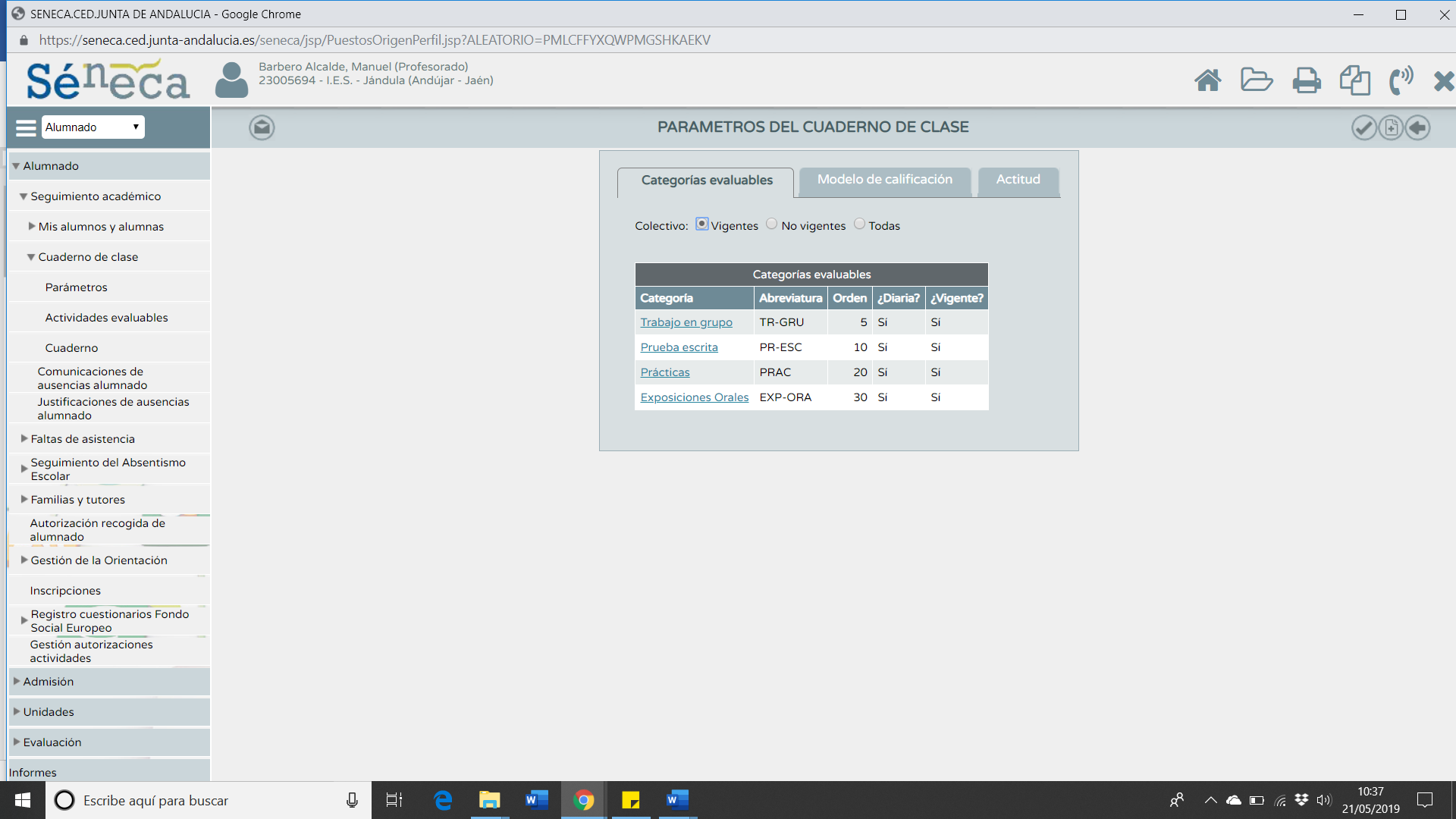 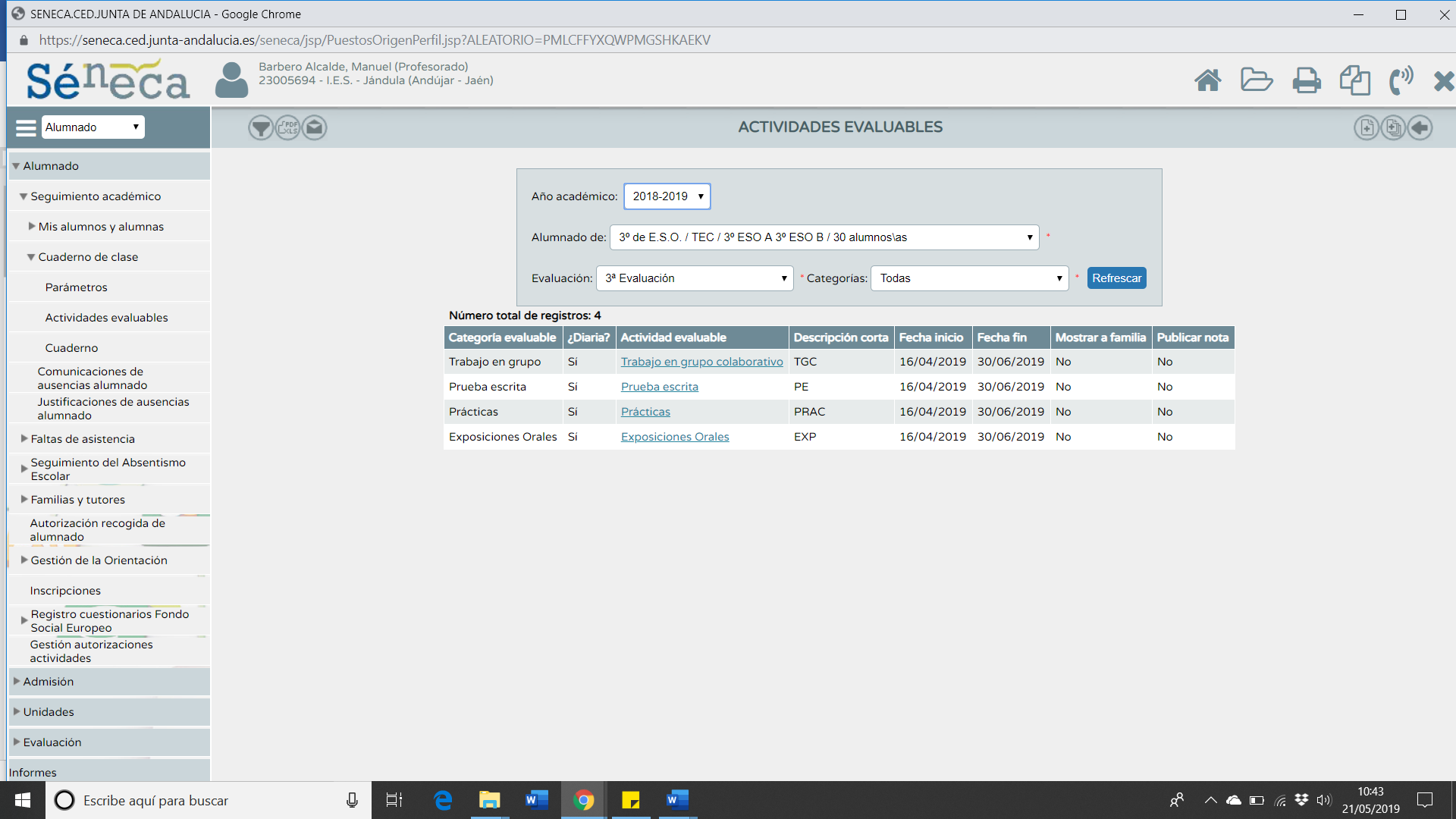 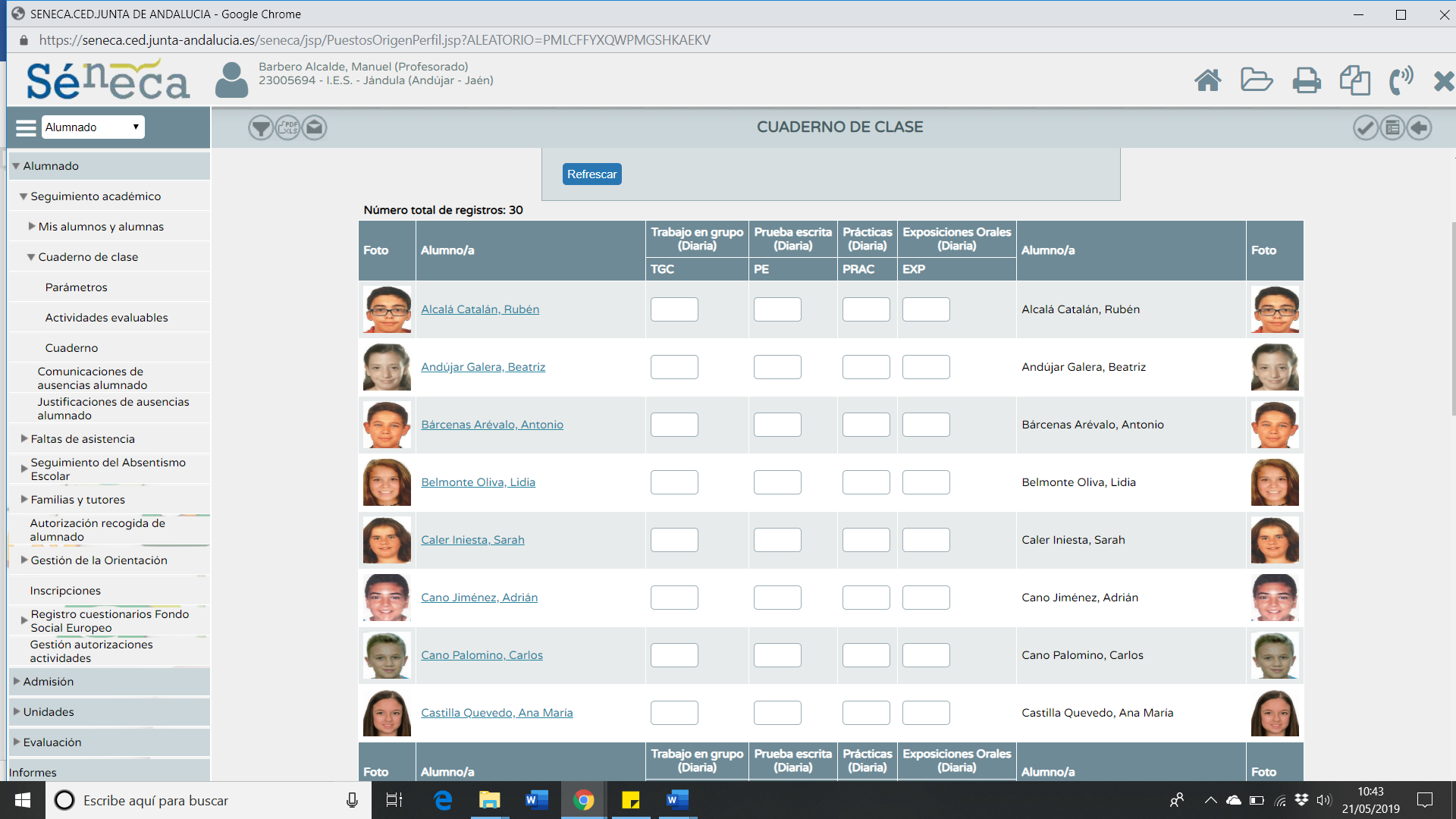 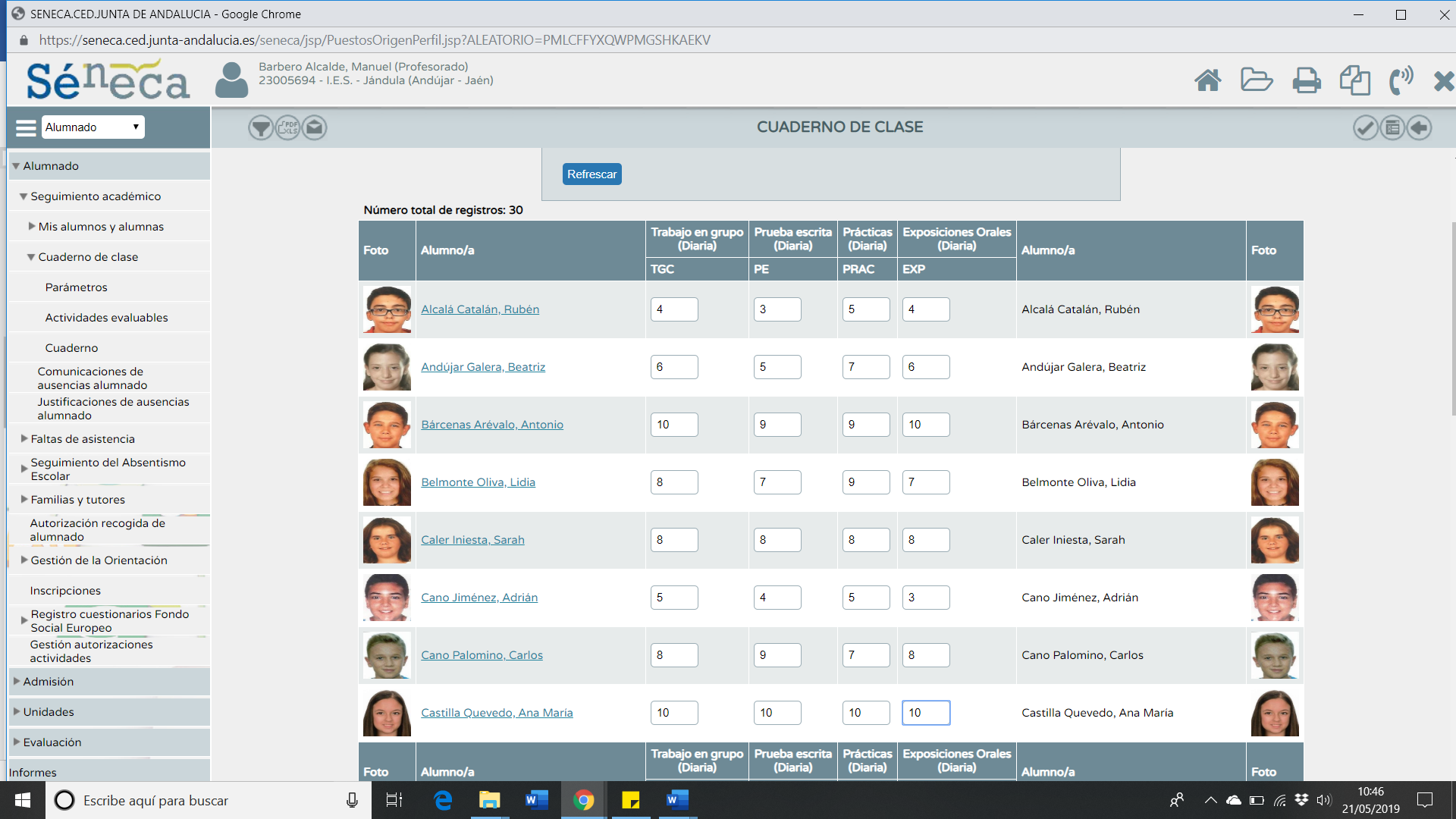 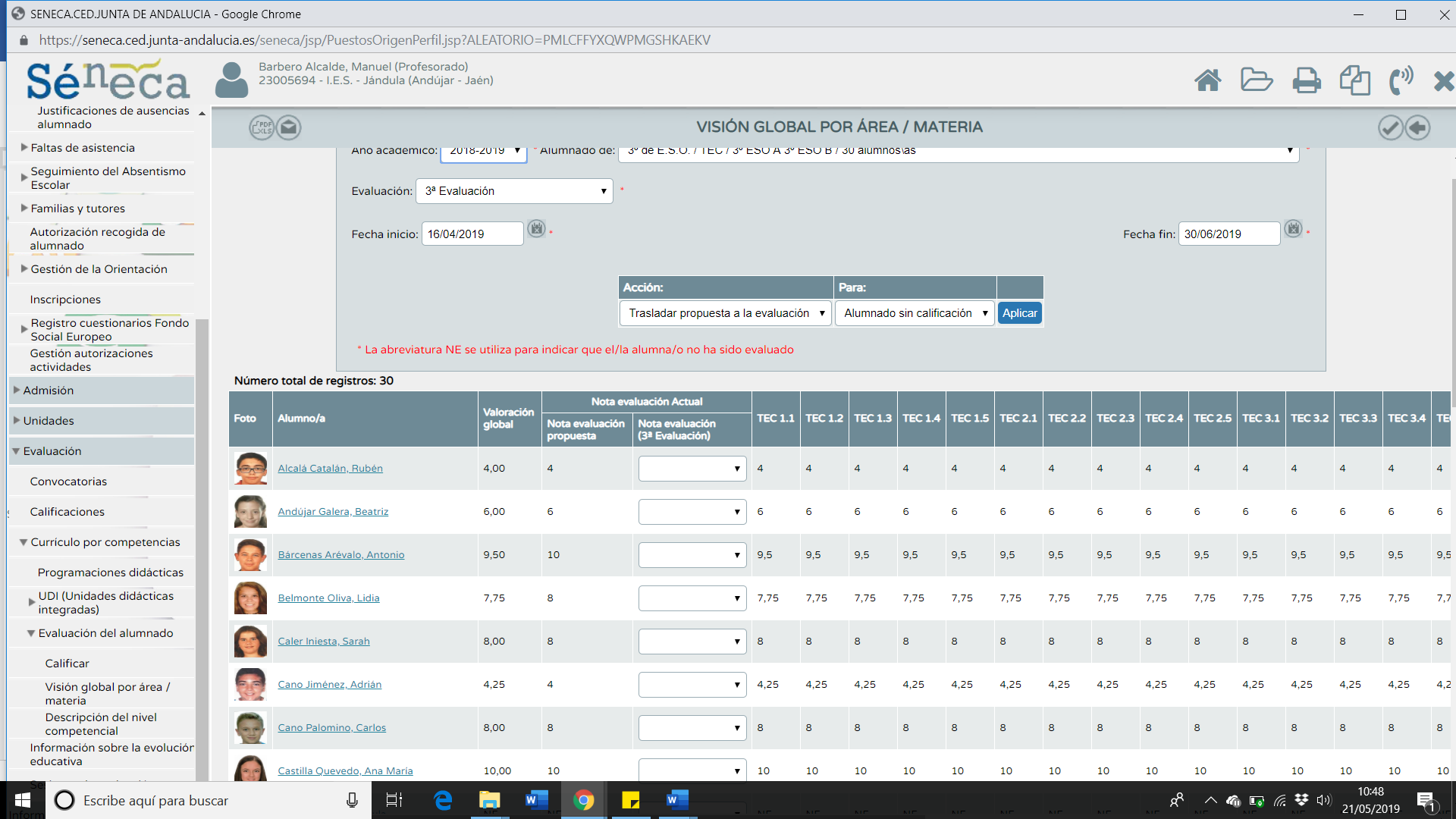 